МУНИЦИПАЛЬНОЕ КАЗЁННОЕОБЩЕОБРАЗОВАТЕЛЬНОЕ УЧРЕЖДЕНИЕ«СРЕДНЯЯ ОБЩЕОБРАЗВАТЕЛЬНАЯ ШКОЛА п.МОРЯК-РЫБОЛОВ»ОЛЬГИНСКОГО РАЙОНА ПРИМОРСКОГО КРАЯКейс учителя – наставникаНоминация практики наставничества «Педагог и дети» (форма наставничества «учитель-ученик»).Название практики наставничества «Лучшая практика наставничества»                                                      п.Моряк-Рыболов  2022 Содержание :1. Пояснительная записка«УЧА ДРУГИХ, МЫ УЧИМСЯ САМИ».Древнеримский философ Луция Анней СенекаСледующий	2023	год	президент	Путин	предложил	провести	под	эгидой«Наставничество»Работа педагога тесно связана именно с наставничеством.Наставничество – это передача не только опыта, но и знаний от наставника к наставляемому через общение с доверительным отношением друг к другу.НаставничествоА. поддерживает и поощряет наставляемого Б. раскрывает его потенциалВ. И передает знания , опытНаставляемый – ученик практики наставничества, который через взаимодействие с наставником и при его помощи и поддержке решает конкретные жизненные, личные и профессиональные задачи, приобретает новый опыт и развивает новые навыки и компетенции. В конкретных формах наставляемый может быть определен термином «ученик».Наставник – участник практики наставничества, имеющий успешный опыт в достижении жизненного, личностного и профессионального результата, готовый и компетентный поделиться опытом и навыками, необходимыми для стимуляции и поддержки процессов самореализации и самосовершенствования наставляемого.Одним из ярких примеров наставничества «учитель-ученик» проявляется при организации проектно-исследовательской деятельностиУченик, в данном случае, активно раскрывает свои лидерские и организационные способности, и проявляет ответственное отношение к делу.Цель наставничества: максимально полное раскрытие личности наставляемого, необходимое для успешной личной и профессиональной самореализации для достижения высоких результатов в образовательной сфере.Для достижения цели сформированы основные задачи наставничества «учитель- ученик»:Подготовка ученика к самостоятельной, осознанной и социально продуктивной деятельности;Раскрытие личностного, творческого, профессионального потенциала ученика;Улучшение показателей школы в образовательной, социокультурной, спортивной и других сферах;Умение делиться со своим опытом с другими учениками и учителями;Повысить профессиональный уровень учителя в процессе работы и развить свои деловые качества.Срок реализации кейса наставничества – 1 год , с ноября 2021 года по ноябрь 2022 года.Актуальность: выявление одаренных, целеустремленных детей из общего числа обучающихся.Проблема: уменьшение числа одаренных детей, самостоятельное проявление учащихся в образовательной среде для достижения высоких результатов.Средства реализации кейса:взаимодействие наставника и наставляемого ведется в режиме внеурочной деятельности;консультация, отработка знаний и умений;устранение пробелов в знаниях наставляемого;проведение бесед с наставляемым;знакомство с дополнительной литературой, с интернет ресурсами;подготовка к мероприятию;совместное создание проектно-исследовательской деятельности.Структура кейсаФорма наставничества.Портрет наставника, наставляемого.Ожидаемые результаты.Основные инструменты наставничества.Составление плана работы с наставляемым.Самоанализ ученицыРезультаты работы за год.Перечень приложений:2. Описание кейсаФорма наставничества – это способ реализации наставничества через организацию работы наставнической пары или группы, участники которой находятся в определенной ролевой ситуации, определяемой их основной деятельностью и позицией.В наставничестве выделяют три вида:учитель-учитель;учитель-ученик;ученик-ученик.Портрет наставника – «учителя»:Учитель,	готовый	поделиться	опытом	и	навыками,	необходимыми	для самосовершенствования и самореализации наставляемого;Обладает лидерскими, организационными и коммуникативными навыками;	Создает комфортные условия для решения конкретных психолого-педагогических и коммуникативных проблем;«Учитель» способен стать для «ученика» человеком, который окажет поддержку на пути социализации, взросления, поиска индивидуальных жизненных целей и способов их достижения; в раскрытии потенциала и возможностей саморазвития и профориентации.В качестве наставника могут выступать педагоги: классный руководитель, учитель- предметник, методист, социальный педагог, психолог.Портрет наставляемого – «ученика»;Одаренный ученик - демонстрирующий высокие образовательные результаты;Обладающий организаторскими способностями, принимающий активное участие в жизни школы : конкурсы – школьного, муниципального и др. уровней, олимпиады; общественная деятельность - является членом Совета старшеклассников школы; внеурочная деятельность, которому сложно раскрыть свой потенциал в рамках стандартной образовательной программы и ищущий разные направления для раскрытия своего скрытого потенциала.Ожидаемые результаты наставничества:Проявление творческой активности и развитие уверенности в себе.Результатом правильной организации работы наставников будет высокий уровень включенности наставляемого во все социальные, культурные и образовательные процессы школы.Наставляемый получит необходимый стимул к образовательному, культурному, интеллектуальному, физическому совершенствованию, самореализации, а также развитию необходимых компетенций.Повышение успеваемости и улучшение психоэмоционального фона внутри класса и школы.Умение преодолевать вынужденную замкнутость образовательного процесса и получение представление о реальном мире, своих перспективах и способах действия;Основные инструменты наставничества:Составление этапов работы для создания положительных результатов.Совместное сотрудничество и достижение целей.Грамотное планирование работы.Ораторские способности наставляемого.Умение использовать новые информационные технологии.Оформление результатов.План работы наставника с наставляемым - «учитель-ученик»ЗаключениеМне, как наставнику приятно было видеть достижения наставляемого. В ученице были раскрыты такие качества как:целеустремленность;ораторские способности;инициативность;самостоятельность.И ученицей были приобретены новые навыки и опыт, с которыми она делилась с учениками и учителями школы.Я, как наставник, повысила свой профессиональный уровень в процессе работы и развила свои деловые качества.И самое главное , получила удовлетворение от проделанной работы.В результате проделанной работы были достигнуты цели и задачи данного направления.Список интернет ресурсовГазета «Вестник Приграничья» - https://vk.com/wall-210878396_429https://педпроект.рф/.https://педталант.рф/http://pedakademy.ru/ - Таблица результатов и электронные дипломы IV конкурсного потока 2022 годаhttp://pedakademy.ru/diplom/itogy_4_potok_2022.htmhttps://pedleader.ru/results/3413003/https://pedleader.ru/results/3694882/https://www.prodlenka.org/media/works/i_doc.png 9.https://sergeevka.pogranichny.org/%d0%bd%d0%b0%d1%81%d1%82%d0%b0%d0%b2%d0%bd%d0%b8%d1%87%d0%b5%d1%81%d1%82%d0%b2%d0%be/%d0%b1%d0%b0%d0%bd%d0% ba%d0%bd%d0%b0%d1%81%d1%82%d0%b0%d0%b2%d0%bd%d0%b8%d1%87%d0%b5%d1%81%d0%ba%d0%b8%d1%85-%d0%bf%d1%80%d0%b0%d0%ba%d1%82%d0%b8%d0%ba/ 10.https://vk.com/doc651502652_646040252?hash=JbuVLXYUTZ53n4YBzo5Ba7QWBbUztY7 1QU7NHf2R27w&dl=OojShuLbQe2gglbEMLzZ1zslBTNpVsBeSmw4bLGnFf4www.wikipedia.org5.ПриложенияПриложение 1Анкета наставникаСталкивались ли Вы раньше с программой наставничества? [да/нет] НЕТЕсли да, то где?  	Оцените в баллах от 1 до 10, где 1 – самый низший балл, а 10 – самый высокий.Что Вы ожидаете от программы и своей роли? СТАТЬ НАСТАВНИКОМ ДЛЯ НАСТАВЛЯЕМОГО, ПОДЕЛИТЬСЯ СВОИМИ ЗНАНИЯМИ И ОПЫТОМ.Что особенно ценно для Вас в программе? ДОСТИЖЕНИЕ ВЫСОКИХ РЕЗУЛЬТАТОВ15.Рады ли Вы участвовать в программе наставничества? [да/нет] ДАПриложение 2Анкета наставляемого. Форма "учитель - ученик"Сталкивались ли Вы раньше с программой наставничества? [да/нет]Если да, то где? НЕТОцените в баллах от 1 до 10, где 1 - самый низший балл, а 10 - самый высокий.Что	Вы	ожидаете	от	программы?	УЧАСТИЕ	В	КОНКУРСАХ.	СОЗДАНИЕ КОМФОРТНЫХ УСЛОВИЙ ДЛЯ ДОСТИЖЕНИЯ РЕЗУЛЬТАТОВ.Что	особенно	ценно	для	Вас	в	программе?	ПОЛЕЗНЫЙ	МАТЕРИАЛ	ДЛЯ ДАЛЬНЕЙШЕЙ ОБРАЗОВАТЕЛЬНОЙ СРЕДЫРады ли Вы участвовать в программе? [да/нет] ДАПриложение 3Обязанности наставникаЗнать требования законодательства в сфере образования, ведомственных нормативных актов, Устава школы, определяющих права и обязанности.Разработать план наставничества.Помогать наставляемому, осознать свои сильные и слабые стороны и определить направление развития.Формировать наставнические отношения в условиях доверия, взаимообогащения и открытого диалога.Ориентироваться на близкие, достижимые для наставляемого цели, но обсуждает с ним долгосрочную перспективу и будущее.Предлагать свою помощь в достижении целей и желаний наставляемого, и указывает на риски и противоречия.Не навязывать наставляемому собственное мнение и позицию, но стимулирует развитие у наставляемого своего индивидуального видения.Оказывать наставляемому личностную и психологическую поддержку, мотивирует, подталкивает и ободряет его.Личным примером развивать положительные качества наставляемого, корректировать его поведение в школе, привлекать к участию в общественной жизни коллектива, содействовать развитию общекультурного и профессионального кругозораПодводить итоги наставнической программы, с формированием отчета о проделанной работе.Приложение 4Права наставникаВносить	на	рассмотрение	администрации	школы	предложения	по совершенствованию работы, связанной с наставничеством.Защищать профессиональную честь и достоинство.Знакомиться с жалобами и другими документами, содержащими оценку его работы, давать по ним объяснения.Проходить обучение с использованием федеральных программы. Получать психологическое сопровождение.Участвовать в школьных, региональных и всероссийских конкурсах наставничества.Приложение 5Обязанности наставляемогоЗнать	требования	законодательства	в	сфере	образования,	ведомственных нормативных актов, Устава школы, определяющих права и обязанности.Разработать совместно с наставляемым план наставничества. Выполнять этапы реализации программы наставничества.Приложение 6Права наставляемогоВносить	на	рассмотрение	администрации	школы	предложения	по совершенствованию работы, связанной с наставничеством.Выбирать самому наставника из предложенных кандидатур. Рассчитывать на оказание психологического сопровождения.Участвовать в школьных, региональных и всероссийских конкурсах наставничества. Защищать свои интересы самостоятельно и (или) через представителя.Приложение 7Форма наставничества: «Учитель - ученик»Индивидуальный план развития под руководством наставникаФорма наставничества: « Учитель – ученик».Ф.И.О. , должность наставника – Кривых Н.В., учитель географии Ф.И.О. наставляемого ученика: Мартыненкова А. ученица 9 «А» классаНоминация практики наставничества «Педагог и дети» (форма наставничества «учитель-ученик»).Название практики наставничества «Лучшая практика наставничества» Срок осуществления плана: с « 01 » ноября 2021 г. по « 31 » октября 2022 г.Подпись наставникаКривых Н.В.«31»октября 2022 г.Подпись наставляемого обучающегосяМартыненкова А.«31»октября 2022 г.Приложение 8Отчет наставникаФИО наставника – Кривых Н.В.Форма наставничества «учитель-ученик»Номинация практики наставничества «Педагог и дети» (форма наставничества «учитель-ученик»).Название практики наставничества «Лучшая практика наставничества»Наставник – Кривых Н.В., учитель географии 31.10.2022 г.Приложение 9Самоанализ работы, над проектно-исследовательской работой, ученицы 9 «А»классаЯ завершила проект «Фауна нашего леса» и защитила его. Работа над проектом оставила у меня незабываемые впечатления, ведь мне удалось выполнить поставленную цель, следуя по пунктам поставленных задач. А также мне удалось создать продукт,полностью соответствующий теме проекта.В ходе выполнения работы я смогла найти лишь один минус - это период ее проведения. Ведь зимой большинство обитателей в спячке, и у меня возникали небольшие проблемы с нахождением их следов. Плюсов же больше , чем минусов. Так, плюсом является проведение интервью, ведь оно помогло мне, несмотря на период выполнения работы, больше узнать информации о лесе и его фауне.   Еще небольшие размеры леса, ведь это облегчило исследование. А также моя работа будет полезной для людей, которые не знали информации о нашем лесе и его обитателях, ведь теперь им не нужно будет ходить по лесу и искать следы.При выполнении работы я научилась формулировать свои мысли, планировать свою работу . А также анализировать и сравнивать информацию. Еще я получила навык работы с документами и ведение диалога во время интервью. Все эти приобретенные умения и навыки пригодятся мне в будущем во время учебы и работы, а проделанная мною работа, поможет людям, которые не знают информации о нашем лесе и о его обитателях.25 марта 2022 г	Мартыненкова А.Приложение 10Результаты практики наставничества«Лучшая практика наставничества»Участие во Всероссийских конкурсах:- на сайте «Педлидер» в номинации «Исследовательские работы обучающихся» - 1 место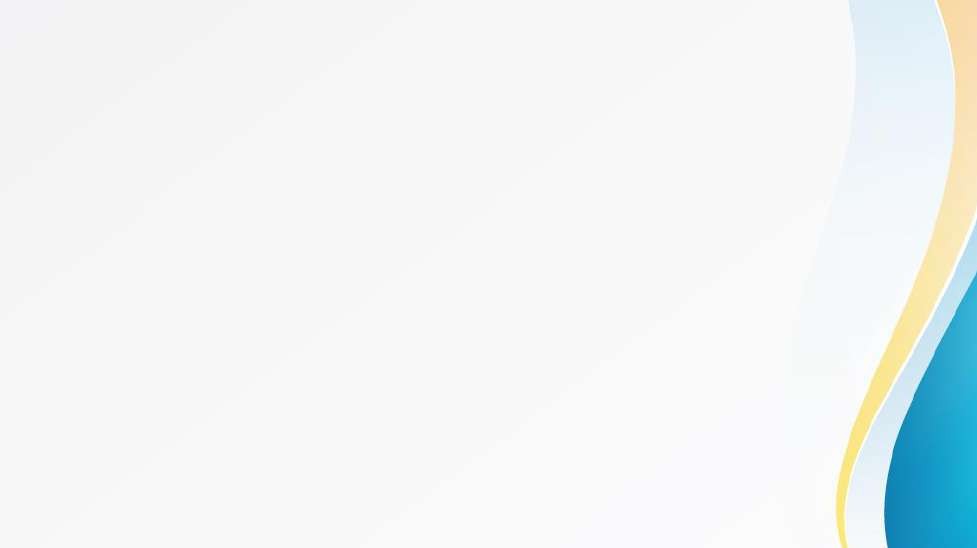 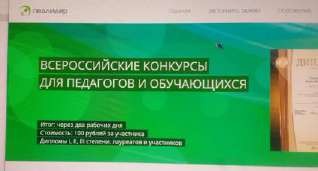 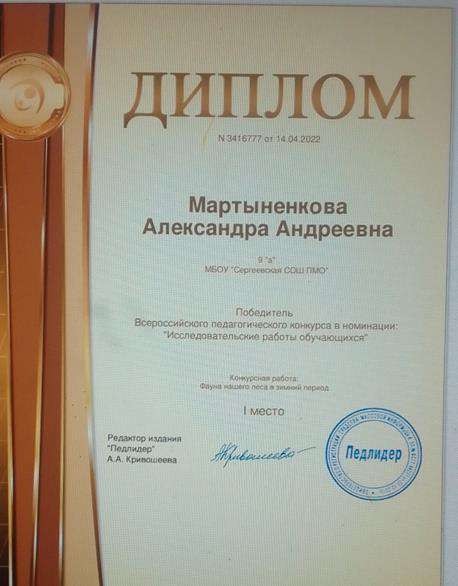 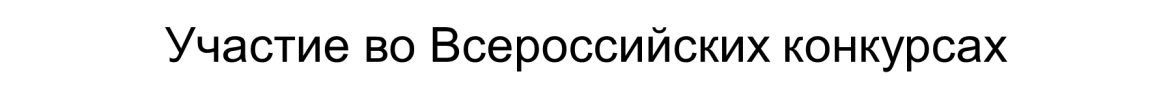 Рис.1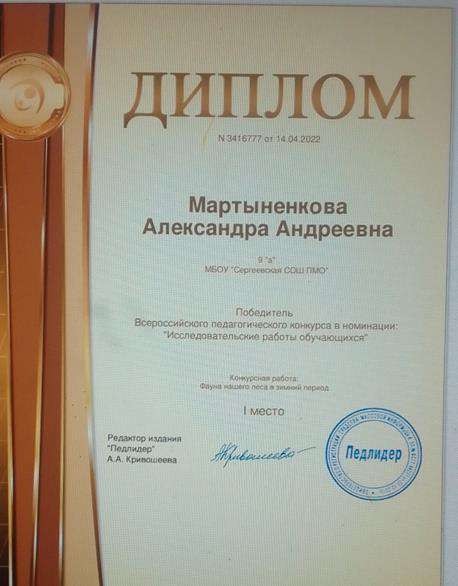 рис.2- на сайте «Продленка», в конкурсе «Территория развития» - диплом победителя, 2 место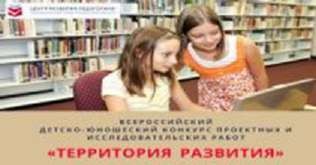 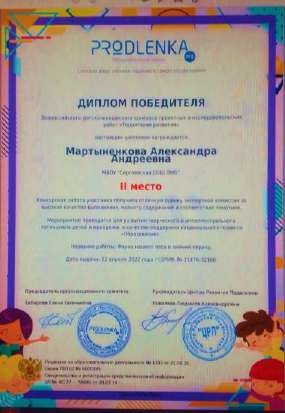 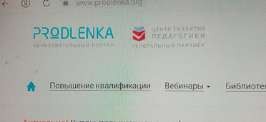 Рис.3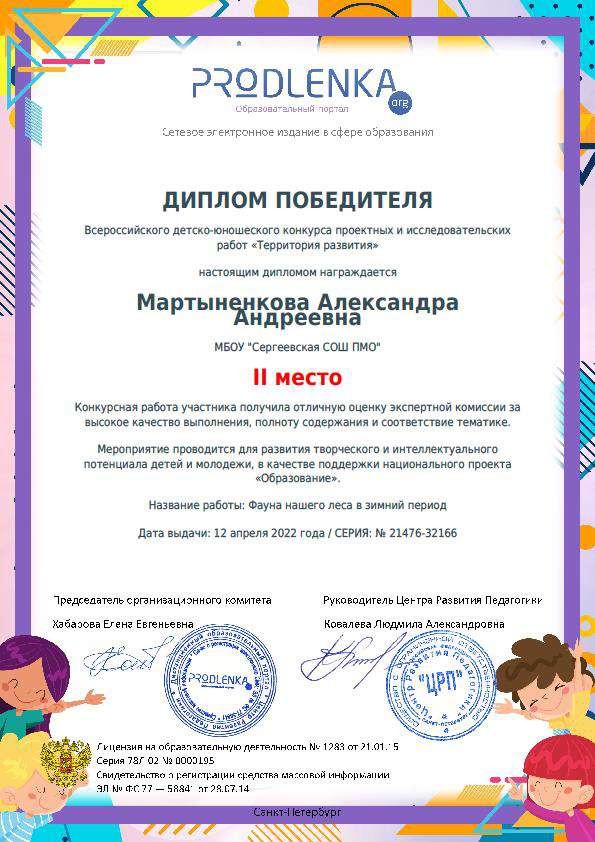 Рис.4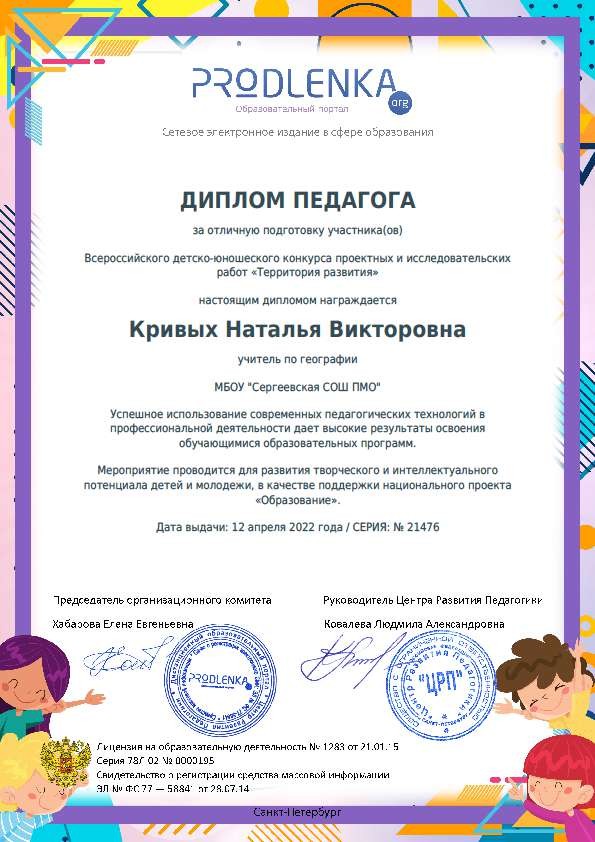 Рис5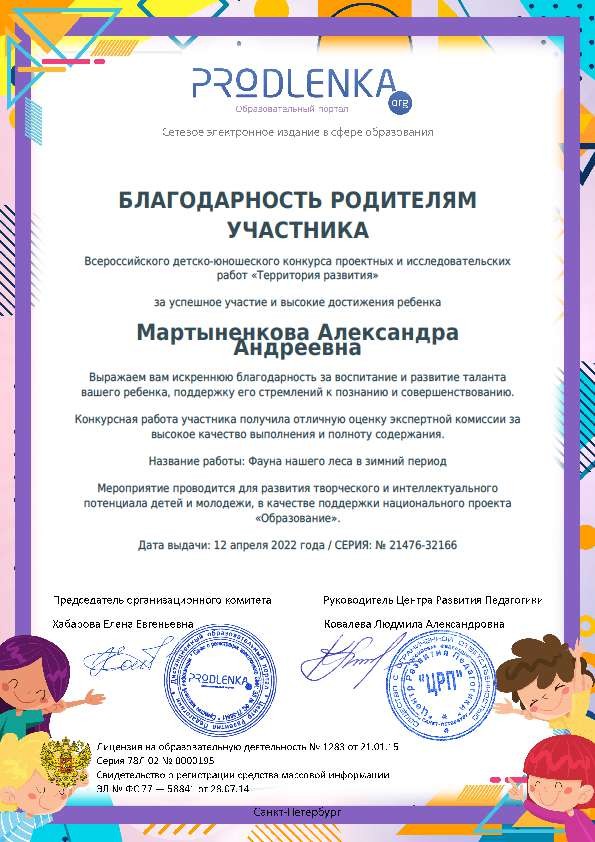 Рис6- на сайте «Академия Педагогики» - «Грани науки-2022» - 2 место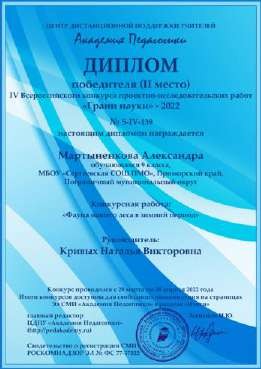 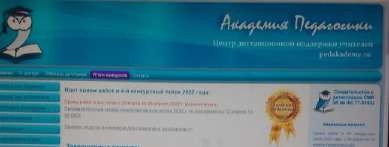 Рис.7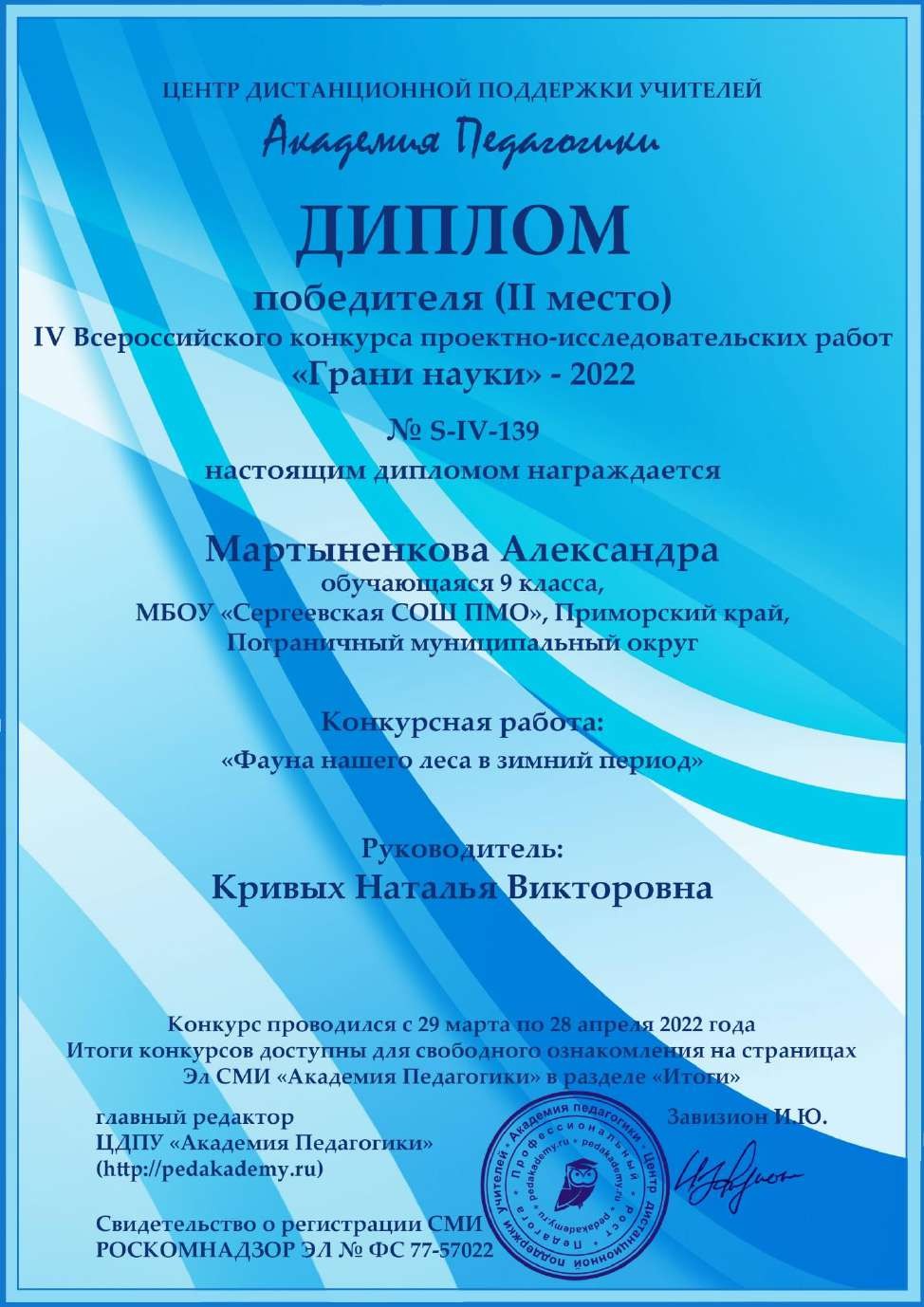 Рис.8Сертификат в отборочном конкурсе «Моя страна – мое будущее» от Российского движения школьников на смену ВДЦ«Океан» с 28 сентября по 18 октября 2022 г.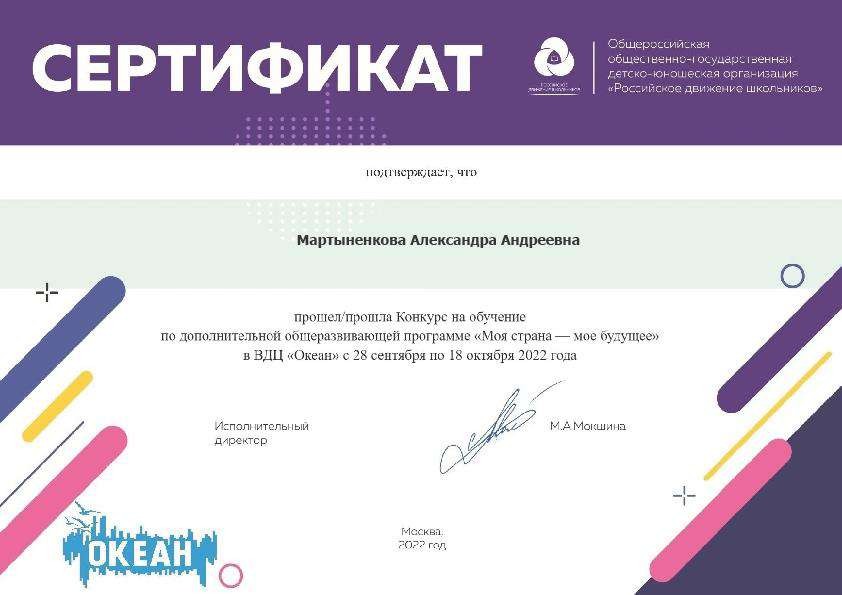 Рис.930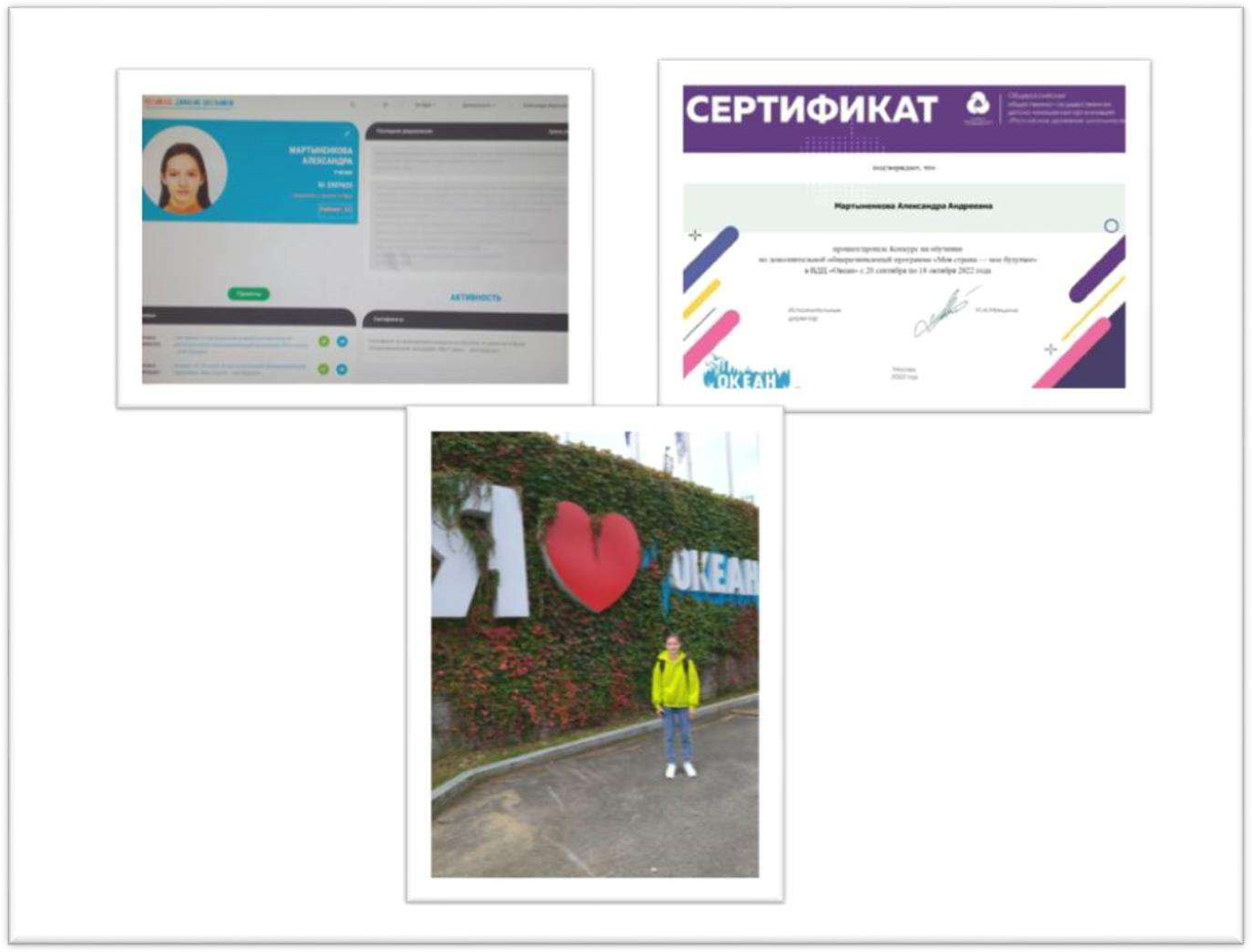 Рис.105. Газета «Вестник Приграничья», статья «Главная фигура в школе - ученик» от09.06.2022 г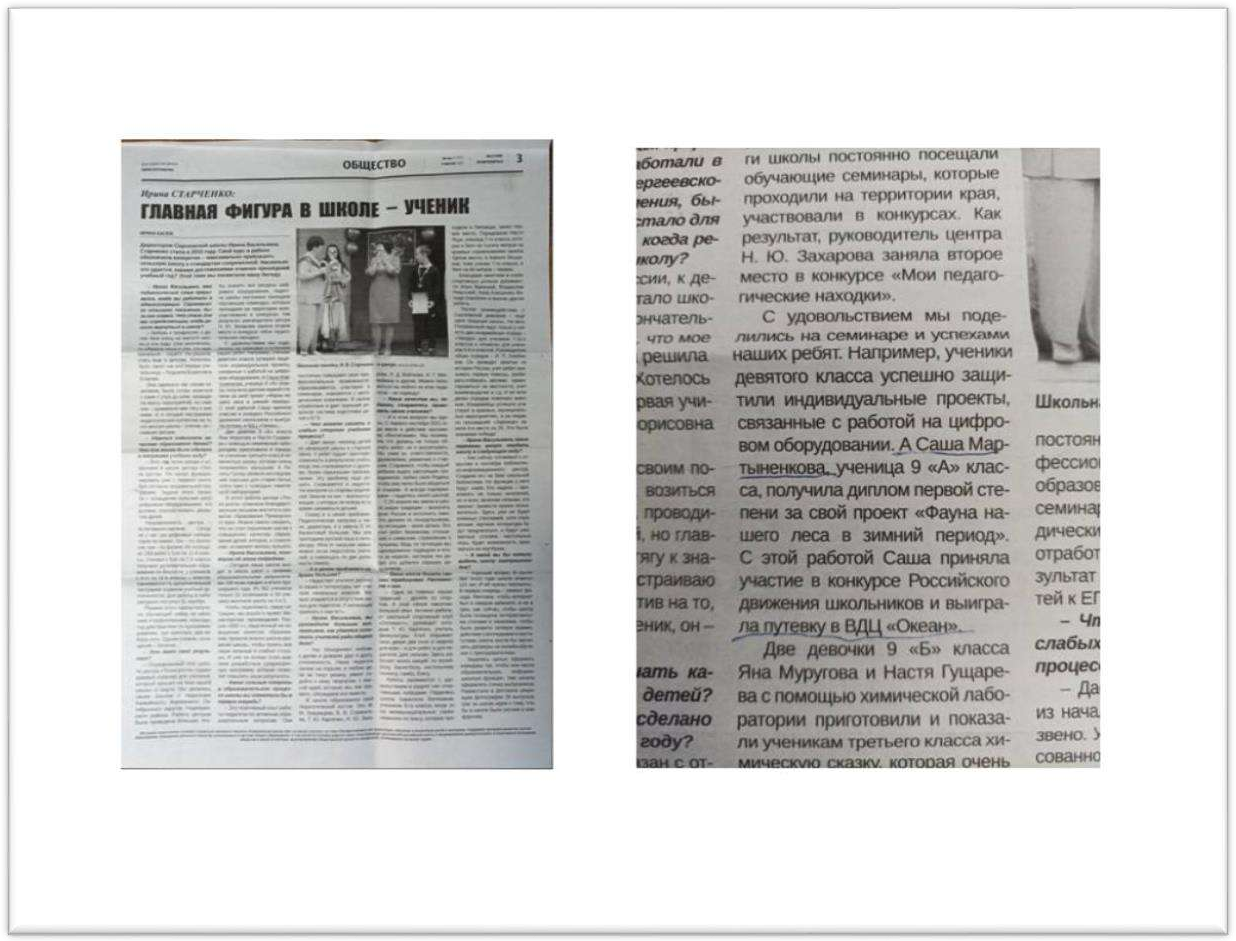 Рис.11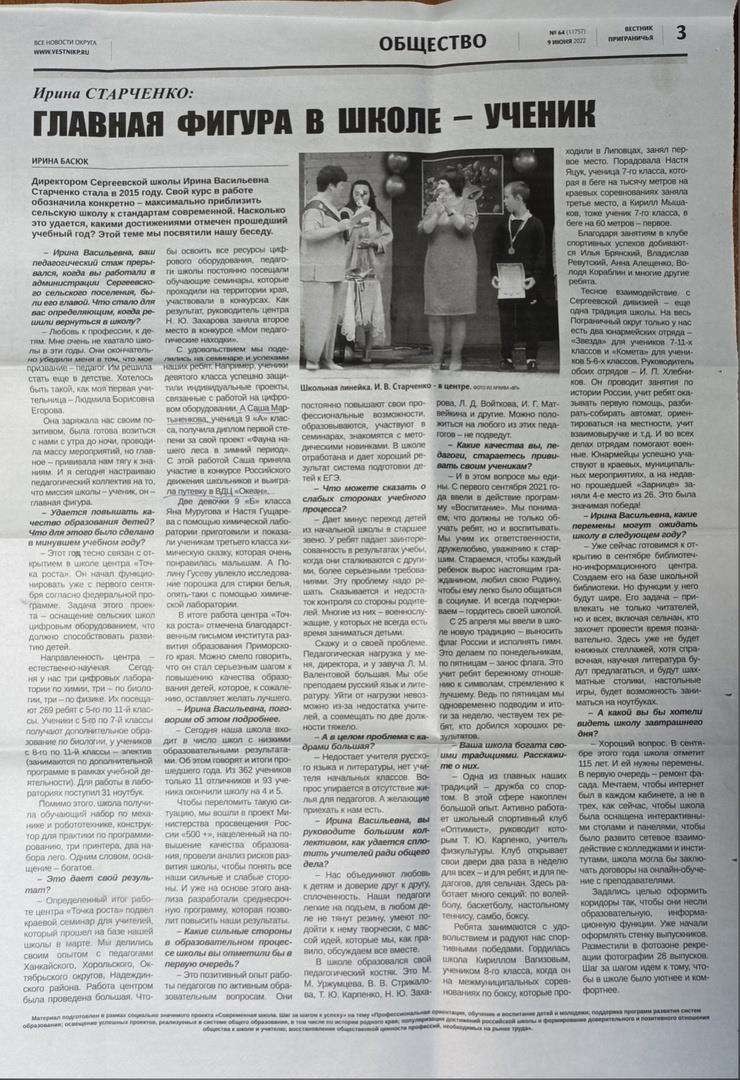 Рис.12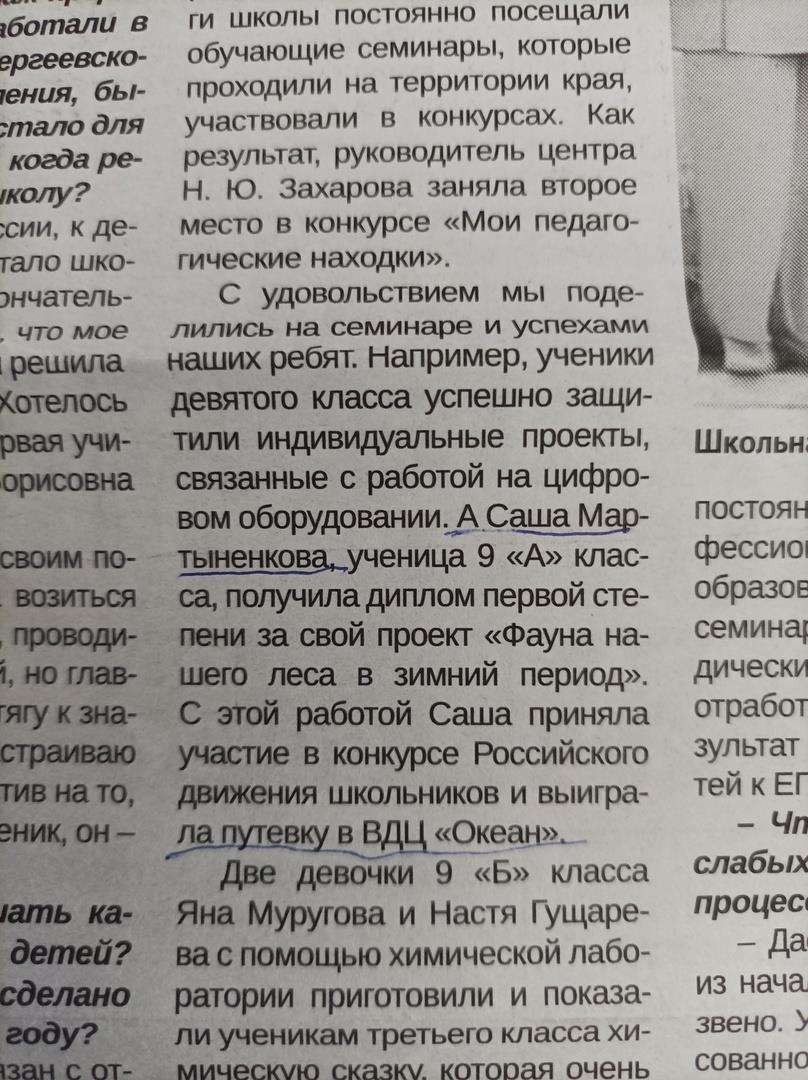 Рис.13Вырезка из газеты «Вестник Приграничья» о достижениях Мартыненковой А., ученицы 10 классаПриняла участие в конкурсах профессионального мастерства - наставник по теме«Наставничество. Достижения моих учеников»- Всероссийский конкурс на сайте «Академия педагогических проектов РФ», в номинации«Лучший педагог-наставник» в рамках реализации приоритетного национального проекта Образование, октябрь 2022г.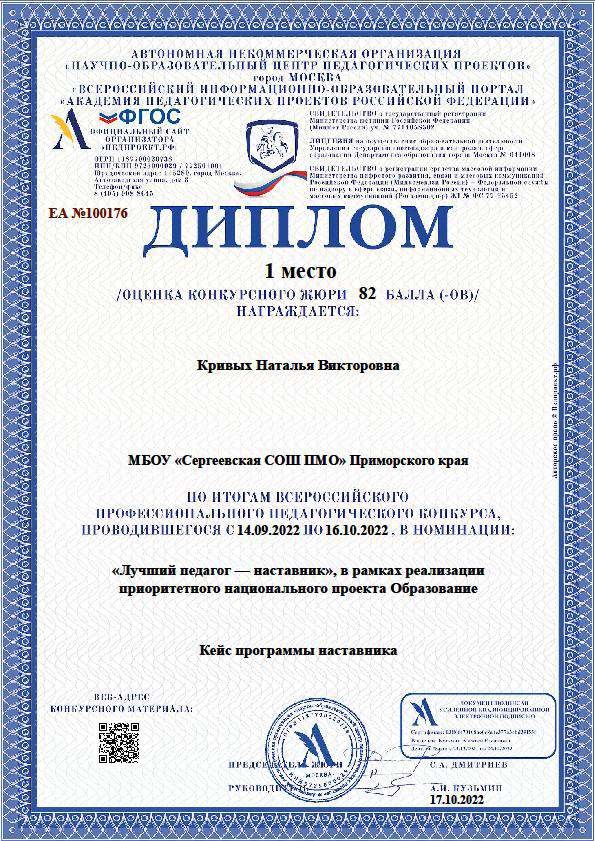 - Всероссийский конкурс на сайте «Педагогические таланты России», в номинация«Достижения моих учеников», в рамках реализации федерального проекта Успех каждого ребенка, октябрь 2022г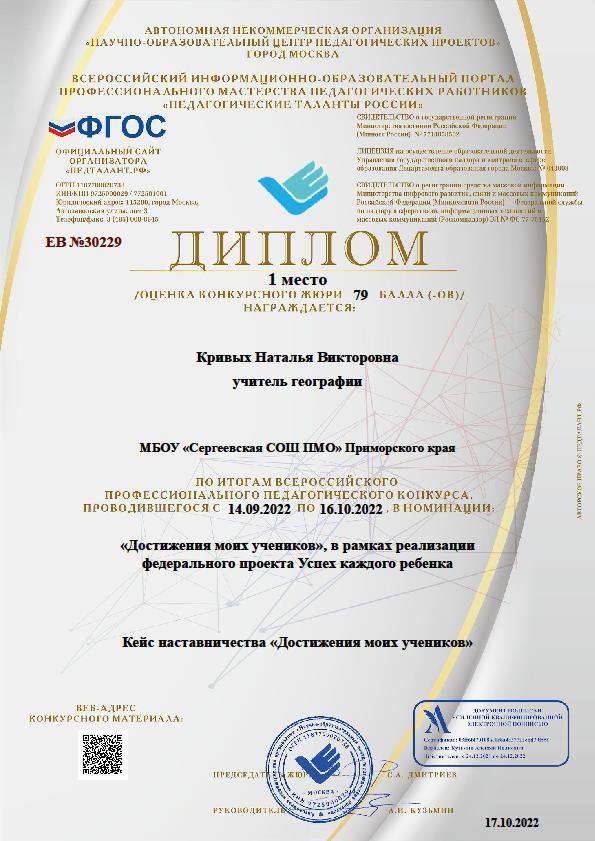 - Всероссийский конкурс на сайте «Педлидер» «Лучшие практики наставничества», в номинации «Лучшее из опыта работы»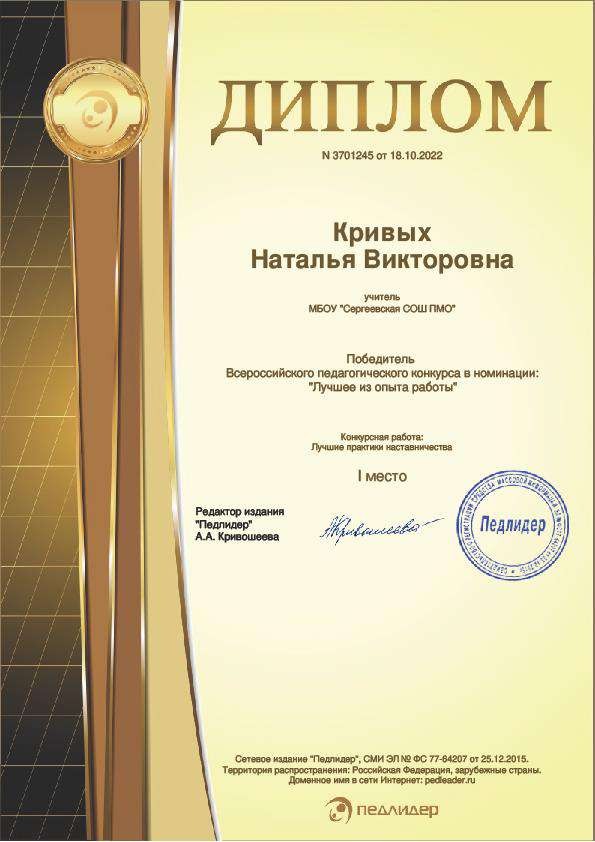 Рис. 16№ппРазделыстраница1Пояснительная записка3Структура кейса. Приложения52Описание кейса63Заключение94Список интернет ресурсов105Приложения11№ппнаименованиестраница1Приложение 1. Анкета наставника122Приложение 2. Анкета наставляемого. Форма "учитель- ученик"143Приложение 3.Обязанности наставника.154Приложение 4.Права наставника155Приложение 5. Обязанности наставляемого166Приложение 6. Права наставляемого167Приложение 7. Индивидуальный план развития подруководством наставника.178Приложение 8 . Отчет наставника199Приложение 9. Самоанализ работы, над проектно-исследовательской работой.2010Приложение 10. Результаты практики наставничества21№ппМероприятиеСрок реализацииответственный1Подготовительный этапНоябрь 2021 гнаставник2Этап реализацииорганизация работы по плану;работа с документацией;участие в различных конкурсах, меропрятиях;выступление перед учениками школы;обработка полученной информации.Декабрь 2021 г-октябрь 2022 гнаставник3Заключительный этап- оформление проделанной работыОктябрь-ноябрь2022наставник№ппНаименование работыстраница1Перечень приложений: Приложение 1. Анкета наставникаПриложение 2. Анкета наставляемого. Форма "учитель - ученик" Приложение 3.Обязанности наставника.Приложение 4.Права наставника Приложение 5. Обязанности наставляемого Приложение 6. Права наставляемогоПриложение 7. Индивидуальный план развития под руководством наставника.Приложение 8 . Отчет наставникаПриложение 9. Самоанализ работы, над проектно-исследовательскойработой, ученицы 9 «А» классаПеречень приложений: Приложение 1. Анкета наставникаПриложение 2. Анкета наставляемого. Форма "учитель - ученик" Приложение 3.Обязанности наставника.Приложение 4.Права наставника Приложение 5. Обязанности наставляемого Приложение 6. Права наставляемогоПриложение 7. Индивидуальный план развития под руководством наставника.Приложение 8 . Отчет наставникаПриложение 9. Самоанализ работы, над проектно-исследовательскойработой, ученицы 9 «А» класса12Перечень приложений: Приложение 1. Анкета наставникаПриложение 2. Анкета наставляемого. Форма "учитель - ученик" Приложение 3.Обязанности наставника.Приложение 4.Права наставника Приложение 5. Обязанности наставляемого Приложение 6. Права наставляемогоПриложение 7. Индивидуальный план развития под руководством наставника.Приложение 8 . Отчет наставникаПриложение 9. Самоанализ работы, над проектно-исследовательскойработой, ученицы 9 «А» класса14Перечень приложений: Приложение 1. Анкета наставникаПриложение 2. Анкета наставляемого. Форма "учитель - ученик" Приложение 3.Обязанности наставника.Приложение 4.Права наставника Приложение 5. Обязанности наставляемого Приложение 6. Права наставляемогоПриложение 7. Индивидуальный план развития под руководством наставника.Приложение 8 . Отчет наставникаПриложение 9. Самоанализ работы, над проектно-исследовательскойработой, ученицы 9 «А» класса15Перечень приложений: Приложение 1. Анкета наставникаПриложение 2. Анкета наставляемого. Форма "учитель - ученик" Приложение 3.Обязанности наставника.Приложение 4.Права наставника Приложение 5. Обязанности наставляемого Приложение 6. Права наставляемогоПриложение 7. Индивидуальный план развития под руководством наставника.Приложение 8 . Отчет наставникаПриложение 9. Самоанализ работы, над проектно-исследовательскойработой, ученицы 9 «А» класса15Перечень приложений: Приложение 1. Анкета наставникаПриложение 2. Анкета наставляемого. Форма "учитель - ученик" Приложение 3.Обязанности наставника.Приложение 4.Права наставника Приложение 5. Обязанности наставляемого Приложение 6. Права наставляемогоПриложение 7. Индивидуальный план развития под руководством наставника.Приложение 8 . Отчет наставникаПриложение 9. Самоанализ работы, над проектно-исследовательскойработой, ученицы 9 «А» класса16Перечень приложений: Приложение 1. Анкета наставникаПриложение 2. Анкета наставляемого. Форма "учитель - ученик" Приложение 3.Обязанности наставника.Приложение 4.Права наставника Приложение 5. Обязанности наставляемого Приложение 6. Права наставляемогоПриложение 7. Индивидуальный план развития под руководством наставника.Приложение 8 . Отчет наставникаПриложение 9. Самоанализ работы, над проектно-исследовательскойработой, ученицы 9 «А» класса16Перечень приложений: Приложение 1. Анкета наставникаПриложение 2. Анкета наставляемого. Форма "учитель - ученик" Приложение 3.Обязанности наставника.Приложение 4.Права наставника Приложение 5. Обязанности наставляемого Приложение 6. Права наставляемогоПриложение 7. Индивидуальный план развития под руководством наставника.Приложение 8 . Отчет наставникаПриложение 9. Самоанализ работы, над проектно-исследовательскойработой, ученицы 9 «А» класса17Перечень приложений: Приложение 1. Анкета наставникаПриложение 2. Анкета наставляемого. Форма "учитель - ученик" Приложение 3.Обязанности наставника.Приложение 4.Права наставника Приложение 5. Обязанности наставляемого Приложение 6. Права наставляемогоПриложение 7. Индивидуальный план развития под руководством наставника.Приложение 8 . Отчет наставникаПриложение 9. Самоанализ работы, над проектно-исследовательскойработой, ученицы 9 «А» класса17Перечень приложений: Приложение 1. Анкета наставникаПриложение 2. Анкета наставляемого. Форма "учитель - ученик" Приложение 3.Обязанности наставника.Приложение 4.Права наставника Приложение 5. Обязанности наставляемого Приложение 6. Права наставляемогоПриложение 7. Индивидуальный план развития под руководством наставника.Приложение 8 . Отчет наставникаПриложение 9. Самоанализ работы, над проектно-исследовательскойработой, ученицы 9 «А» класса19Перечень приложений: Приложение 1. Анкета наставникаПриложение 2. Анкета наставляемого. Форма "учитель - ученик" Приложение 3.Обязанности наставника.Приложение 4.Права наставника Приложение 5. Обязанности наставляемого Приложение 6. Права наставляемогоПриложение 7. Индивидуальный план развития под руководством наставника.Приложение 8 . Отчет наставникаПриложение 9. Самоанализ работы, над проектно-исследовательскойработой, ученицы 9 «А» класса202Приложение 10.Результаты практики наставничества213. Ожидаемая	эффективность программы наставничества123456789104. Ожидаемый	комфорт	от работы в программе наставничества?123456789105. Насколько эффективно Вы сможете организовать мероприятия (знакомство с коллективом,	рабочимместом, должностными	обязанностями иквалификационными требованиями)123456789106. Ожидаемая	эффективностьпрограммы профессиональной и должностной адаптации123456789107. Как Вы думаете, как хорошо с Вашей помощьюнаставляемый овладеет необходимымитеоретическими знаниями?123456789108. Как Вы думаете, как хорошо с Вашей помощью наставляемый	овладеет необходимыми практическими навыками?123456789109. Ожидаемое качество разработанной Вами программы	профессиональной адаптации1234567891010. Ожидаемая включенность наставляемогов процесс1234567891011. Ожидаемый	уровень удовлетворения совместной работой1234567891014.	Как	часто	Вы	собираетесь проводитьмероприятия по развитию	конкретных профессиональных	навыков(посещение	иведение открытых уроков, семинары, вебинары,участие в конкурсах)Очень частоЧастоРедко1-2разаНикогда+3.	Ожидаемый	уровень	комфорта	при общении с наставником123456789104. Насколько полезными/интересными, как Вам кажется, будут личные встречи с наставником?123456789105. Насколько полезными/интересными, как Вам кажется, будут индивидуальные встречи?123456789106. Какой уровень поддержки Вы ожидаете от наставника?123456789107. Насколько Вы нуждаетесь в помощи наставника?123456789108. Насколько понятным, согласно Вашим ожиданиям, должен быть план, выстроенный наставником?123456789109.	Насколько	Вам	важно	ощущение безопасности при работе с наставником?1234567891010.	Насколько	Вам	важно	обсудить	и зафиксировать ожидания наставника?1234567891011. Ожидаемые после завершения работы перемены в Вашей жизни1234567891012.Ожидаемая полезность профориентационных мероприятий (понимание своей будущей профессии)12345678910№Проект, заданиеСрокПланируемый результатФактическ ийрезультатОценканаставни каРаздел 1. Раздел 1. Анализ профессиональных трудностей и способы их преодоленияРаздел 1. Раздел 1. Анализ профессиональных трудностей и способы их преодоленияРаздел 1. Раздел 1. Анализ профессиональных трудностей и способы их преодоленияРаздел 1. Раздел 1. Анализ профессиональных трудностей и способы их преодоленияРаздел 1. Раздел 1. Анализ профессиональных трудностей и способы их преодоленияРаздел 1. Раздел 1. Анализ профессиональных трудностей и способы их преодоления1.1.Проведение педагогической диагностики, использование метода наблюдения с целью выявления ярко выраженныхспособностей.ноябрьспособности выявленыотл1.2.Разработка индивидуального плана по работе с одарённым ребёнком, дифференцированныйподходдекабрьИндивидуальны й план разработанотл1.3.Мотивация на самореализацию через творческую, учебную и практическуюдеятельность, удовлетворение собственных познавательныхинтересовВ теч. годасформированнос ть эстетического восприятия окружающей действительност иотлРаздел 2. Направления общеобразовательного развития ученикаРаздел 2. Направления общеобразовательного развития ученикаРаздел 2. Направления общеобразовательного развития ученикаРаздел 2. Направления общеобразовательного развития ученикаРаздел 2. Направления общеобразовательного развития ученикаРаздел 2. Направления общеобразовательного развития ученика2.1.Участие в тематических классных часах, внеклассных мероприятиях,Периодичес ки по индивидуал ьномуплану.участникотл2.2.Привлечение к проектно- исследовательскойработеВ теч. годаУчастникотл2.3Публикации творческих и проектных работобучающихся в сети ИнтернетВ теч. года2.4.Самообразование.В теч. годаотл2.5.Мониторинг достиженийВ теч. годаотл2.6.Создание условия для поддержания интересак работе со стороны родителей.В теч. годаучастие родителей вобразовательно м процессеотл2.7.Создание «Портфолио достижений» (видео-презентация)Апрель-майотл№ппФИОнаставляемогоПланируемве результатыдостигнутые результатыМартыненкова А.А.Ученица 9 «А» классаПодготовка ученика к самостоятельной, осознанной и социально продуктивнойдеятельности;Раскрытие личностного, творческого, профессионального потенциалаученика;Улучшение показателей школы в образовательной, социокультурной, спортивной и других сферах;Умение делиться со своим опытом с другими учениками и учителями;Повысить профессиональный уровень учителя в процессе работы и развить свои деловые качества.Проявление творческой активности и развитие уверенности в себе.При правильной организации работы наставником получен высокий уровень включенности наставляемого во все социальные, культурные и образовательные процессы школы.Наставляемый получил стимул к образовательному, культурному, интеллектуальному, физическому совершенствованию, самореализации, а также развитию необходимых компетенций.Повысила успеваемость (защита проектно- исследовательской работа на отл., получила красный аттестат о неполном среднем образовании) и улучшила психоэмоциональный фон внутри класса и школы.Научилась преодолевать замкнутость в образовательном процессе и получила представление о реальном мире, своих перспективах и способах действий.Достигла высоких результатов во всероссийских конкурсах.Название конкурса,мероприятияДата участияместостраницаПриняла участие во всероссийских конкурсах – наставляемыйПриняла участие во всероссийских конкурсах – наставляемыйПриняла участие во всероссийских конкурсах – наставляемыйсайт «Педлидер» в номинации«Исследовательские	работы обучающихся»Апрель 2022диплом победителя, 1 место22сайт «Продленка», в конкурсе«Территория развития »Апрель 2022диплом победителя,	2место.24сайт «Академия Педагогики» -«Грани науки-2022»Апрель 2022диплом победителя ,  2место28Приняла	участие	во Всероссийском конкурсе от РДШ по теме «Моя страна - мое будущее»Май 2022выиграла путевку на смену в ВДЦ «Океан» г.Владивосток,сентябрь-октябрь 2022 г.30Газета «Вестник Приграничья», статья «Главная фигура в школе - ученик» от 09.06.2022 г, вырезка из газеты одостижениях ученицыИюнь 2022 г32Приняла участие в конкурсах профессионального мастерства -наставникПриняла участие в конкурсах профессионального мастерства -наставникПриняла участие в конкурсах профессионального мастерства -наставникВсероссийский		конкурс	на сайте			«Академия педагогических проектов РФ», в номинации «Лучший педагог- наставник»	в			рамках реализации приоритетного национального				проектаОбразование,.октябрь 2022гдиплом, 1 место33Всероссийский конкурс на сайте «Педагогические таланты России»,      в	номинация«Достижения моих учеников», в	рамках	реализации федерального   проекта   Успехкаждого ребенка,октябрь 2022г.диплом , 1 место36Всероссийский конкурс на сайте «Педлидер» «Лучшие практики наставничества», вноминации «Лучшее из опыта работы» -Октябрь 2022 гдиплом , 1 место37